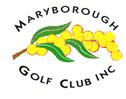  2020-2021 Course Photo Competition Terms & ConditionsPROMOTER Maryborough Golf Club Inc. (MGC)ABN:               65 836 462 736 Incorporated Assn #A0015630TAddress:        125 Park Road Maryborough, VIC, 3465Phone:           (03) 5460 4900Email:……….. mgolf@maryboroughgolfclub.com.au INFORMATION FOR ENTRANTSCompletion of entry procedure and participation in this competition is deemed to be acceptance of the following Terms and Conditions. By submitting an entry into MGC’s 2020-2021 Course Photo Competition, you consent to MGC sharing your photographic submission on the Club’s social media channels, including but not limited to, Facebook, LinkedIn, YouTube, Instagram, and Twitter in addition to MGC’s internal and external communications (including advertisements placed in local media). This competition is being promoted by MGC.Any questions or comments regarding the competition should be directed to: mgolf@maryboroughgolfclub.com.au Competition Schedule There will be four individual competition periods for this competition, Competition Period 1: Submissions will be accepted from 9am (AEST) on Saturday, 02 January 2021 and it will close at 5pm on Sunday, 28 February 2021. Competition Period 2: Submissions will be accepted from 9am (AEST) on Monday, 01 March 2021 and it will close at 5pm on Monday, 31 May 2021. Competition Period 3: Submissions will be accepted from 9am (AEST) on Tuesday, 01 June 2021 and will close at 5pm on Tuesday, 31 August 2021. Competition Period 4: Submissions will be accepted from 9am (AEST) on Wednesday, 01 September 2021 and it will close at 5pm on Tuesday, 30 November 2021. Selection of Winners: At the end of the competition period, the prize winner will be the image that receives the most public votes. The winner will be contacted in writing with further details. See PRIZES below for selection and announcement dates.WINNERS PRIZE: The image receiving the highest number of public votes at the end of each Competition Period will win one (1) Maryborough Golf Club Gift Voucher to the value of $50.00 (fifty dollars). The prize will be delivered to the Winners nominated address by arrangement with MGC. Eligibility Participation in this Competition is open to persons of all ages and abilities. Participation is open to both amateur and professional photographers. Photographic entries must be taken within the boundaries of the Maryborough Golf Club – on its golf course, its bowling greens, or within the Clubhouse and its environs. Entries taken outside the designated areas will immediately be deemed ineligible.Employees of the MGC are eligible to lodge an entry to public voting in the competition, but employees are not permitted to enter the Competition. The MGC reserves the right at any time to verify the eligibility of an entrant and to disqualify any entrant that does not meet this eligibility criteria. There is no limit on the number of entries an individual can submit in each competition period. How to enter: Entrants must submit each JPEG image attached to an email addressed to functions@maryboroughgolfclub.com.au. Every entry must be accompanied by a brief description of the image up to 25 words. You may choose a suitable caption to accompany your entry if you wish.Entrants must include their contact details, that is to say, a contact phone number, postal address and a current email address. Entries received after the end of each Competition Period will be lodged on or before the final day of each Period. Late entries will not be entertained.Entries not completed in accordance with these terms and conditions will be rejected and any late incomplete, indecipherable or illegible entries will be deemed invalid. Entries will be accepted at the time of receipt by MGC and not at the time of submission. MGC reserves the right to not display or delete any entry. Consents and warranties on entry: Entrants agree their entry can be used by MGC in the future, and they grant MGC a non-exclusive, royalty free, perpetual, worldwide, irrevocable and sub-licensable transferable license to use, reproduce, modify, adapt, publish and display the entry for any purpose in any media without compensation, restriction on use, attribution or liability. Entrants warrant that they have full authority to grant these rights and will not assert any moral rights in respect of the entry. Entrants warrant and agree that: They will not submit, produce, upload or share any content that is fraudulent or may be in breach of any intellectual property, privacy or other rights. No rights in the entry have been previously granted to any person, corporation or entity. They will obtain full prior consent from any person who has jointly created or has any rights in the entry or who appears in the content forming part of the entry. Without limiting the above, the entrant indemnifies MGC against all loss, damages and costs incurred to MGC as a result of any breach of the above warranties. Entrants understand and acknowledge that: By participating in this competition, their information, links or names will be displayed on MGC’s social media or website pages. They specifically agree to MGC uploading their photographic entry to the Internet for public viewing. MCG will ensure the name of each photographer’s will accompany his/her entry/entries.Each entrant’s personal details will be added to the MGC email database for contact purposes. Your information will be permanently de-identified or destroyed when it is no longer needed or where no other law requires it to be kept. Your personal information will not be transferred outside Victoria except in certain circumstances, such as if you have consented or if the organisation has taken steps to make sure the recipient will protect your privacy to a similar extent as Victorian privacy law.Prizes: Winners for each competition period will be selected on the following dates: Competition Period 1: Wednesday, 17 March 2021Competition Period 2: Wednesday, 16 June 2021 Competition Period 3: Wednesday, 15 September 2021 Competition Period 4:  Wednesday, 15 December 2021 Winners will be contacted by phone and notified in writing. If the MGC is unable to contract a winner after making reasonable attempts, or the winning photographer fails to claim their prize within 30 days of each Competition Period ending, that winner will forfeit their prize and no prize will be awarded in lieu. It is each Entrants responsibility to notify the MGC if their personal details change during any Competition Period. Prizes will not be exchanged for cash. Limitation of Liability To the extent permitted by Law, MGC (and their respective officers, contractors, employees, agents and representatives) will not be liable for any personal injury, loss (including loss of opportunity), damage (including, but not limited to, direct, indirect or consequential loss), cost, expense, or claim arising from or relation to MGC’s 2020-2021 Course Photographic Competition. Variation to Competition: The MGC may in its absolute discretion, but subject to state and territory laws, modify, suspend, cancel, recommence or extend the competition as appropriate, if: for any reason, this competition is not capable of running as planned due to technical, hardware, software failures or interferences, or changes to third party sites or platforms which may affect the administration, operation, security, fairness, integrity or proper conduct of the competition. Or is the level of interest and participation in the competition is insufficient. Voting: Public vote will determine the winner of the competition. The public vote will be conducted on the Club’s Facebook page. Voting will be open for a period of 14 days following the completion of each Competition Period. Voting will take place and the winner chosen according to the number of LIKEs each entry receives. The entry receiving the highest number of LIKEs will be deemed the winner. Entries submitted to MGC’s 2020-2021 Course Photographic Competition will be uploaded to the Club’s social media sites and its webpage in random order. End